ТЕХНОЛОГИЧЕСКАЯ КАРТА УРОКАФ.И.О. учителя: Румянцев Евгений Валентинович, ГБОУ СОШ №257 Пушкинского района СПбКласс: 10Предмет: Информатика и ИКТ УМК: «Информатика и ИКТ» для 10-11 классов, базовый уровень, автор Угринович Н. Д.Дата: ________________________________________________________________________Тема урока: Локальные компьютерные сети.Тип урока: - комбинированный  Цель урока: Создание условий усвоения учащимися представления о назначении и принципах построения локальных компьютерных сетей.Задачи урока: Образовательные:Сформировать представления о назначении и принципах построения локальных компьютерных сетей;Сформировать знания о составе и основах функционирования локальных компьютерных сетей;Научить применять современное аппаратное и программное обеспечение при построении локальных компьютерных сетей.Развивающие:Повысить познавательный интерес к предмету;Развивать образное мышление;Развивать готовность учащихся к информационно-учебной деятельности, применять инструментальные средства и средства информационных технологий в любом предмете для реализации учебных целей и саморазвития;Способствовать развитие навыков и способностей критического мышления, направленных на выбор оптимальных решений.Воспитательные:Воспитывать культуру делового общения при совместной работе в группе;Воспитывать доброжелательность среди учащихся, нацеленность на результативность обучения;Воспитывать трудолюбие, ответственность за результаты своего труда;Формировать внимательность и аккуратность.Межпредметные связи: физика, технологияОборудование урока: Маркерная доска, раздаточный материал, проектор, компьютеры: процессор Intel Core i3, кабель типа «витая пара», разъемы 8P8C, кримпер, концентраторы.Ресурсы урока: презентация «Локальные компьютерные сети», тест по теме «Всемирная компьютерная сеть Интернет», таблица (схема обжима витой пары) EIA/TIA-568B, учебник Угринович Н.Д Информатика и ИКТ. Базовый уровень: учебник для 10 класса – М.: БИНОМ. Лаборатория знаний, 2014, ПО: Windows 7 Начальная.Методы работы: Информационный (словесный), наглядный, иллюстративный, практический.Структура урока:Организационный момент.Постановка цели и задач урока. Мотивация учебной деятельности учащихся.Актуализация знаний.Первичное усвоение новых знаний.Первичная проверка понимания.Первичное закрепление.Контроль усвоения, обсуждение допущенных ошибок и их коррекция.Информация о домашнем задании, инструктаж по его выполнению.Рефлексия.Приложение 1.Тест по теме «Всемирная компьютерная сеть Интернет»Приложение 2.Таблица (схема обжима витой пары) EIA/TIA-568B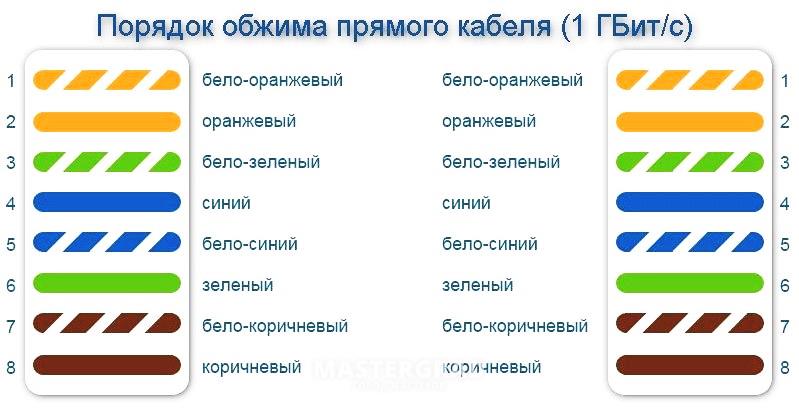 Планируемы результаты:Планируемы результаты:Планируемы результаты:ПредметныеМетапредметныеЛичностныеРазвитие основных навыков и умений использования компьютерных устройств;Формирование представления об основных изучаемых понятиях: структуре локальных компьютерных сетей;Формирование навыков и умений безопасного и целесообразного поведения при работе с аппаратным и программным обеспечением.Владение общепредметными понятиями: объект, система, алгоритм, сеть, схема, топология, адаптер и др.; Межпредметная интеграция достигается за счет введения практических занятий.Формирование и развитие компетентности в области использования информационно-коммуникационных технологий.Познавательные:Поиск и выделение необходимой информации, в том числе решение рабочих задач с использованием общедоступных источников информации (в учебниках и др. источниках, в т.ч. используя ИКТ);Постановка и формулирование проблемы;Выбор наиболее эффективных способов решения задач в зависимости от конкретных условий;Контроль и оценка процесса и результатов деятельности.Регулятивные:Целеполагание как постановка учебной задачи;Составление плана и последовательности действий;Работа по плану, нахождение и исправление ошибок в форме сличения способа действия и его результата с заданным эталоном с целью обнаружения отклонений и отличий от эталона, в т.ч. самостоятельно, используя ИКТ.Коммуникативные:Умение с достаточной полнотой и точностью выражать свои мысли в соответствии с задачами и условиями коммуникации;Управление поведением партнёра — контроль, коррекция, оценка его действий.Коррекция своего мнения под воздействием контраргументов.Проявление положительного отношения к урокам информатики, интереса к способам решения новых учебных задач, понимание причины успеха или неуспеха в своей учебной деятельности;Формирование готовности к самообразованию и самовоспитанию;Обеспечение обмена знаниями между членами группы для принятия совместных эффективных решений.Ход урокаХод урокаХод урокаСодержание деятельности учителяСодержание деятельности обучающихсяУУДОрганизационный моментОрганизационный моментОрганизационный моментПриветствует учащихся, проверяет их готовность к уроку, фиксация отсутствующих.Учащиеся приветствуют учителя, самопроверка готовности к уроку.Личностные: знание основных моральных норм и ориентация на их выполнение.Регулятивные: волевая саморегуляцияПостановка цели и задач урока. Мотивация учебной деятельности учащихсяПостановка цели и задач урока. Мотивация учебной деятельности учащихсяПостановка цели и задач урока. Мотивация учебной деятельности учащихсяТри пути у человека, чтобы разумно поступать: первый, самый благородный, - размышление, второй, самый легкий, - подражание, третий, самый горький, - опыт! 
КонфуцийЛюбите ли Вы компьютерные игры?Хорошо, а знакома ли Вам игра “Dota 2”? (Слайд 2).Выдвигает проблему.Хотели бы Вы принять участие в командном компьютерном чемпионате “Dota 2” в формате 5 vs 5? И что для этого необходимо?Учитель подводит учащихся к формулировке темы урокаВыдвигает проблему.Какие локальные компьютерные сети Вам знакомы? Какова целесообразность подключения того или иного вида? Какие устройства нам для этого нужны?Учитель наводящими вопросами подводит учащихся к формулировке цели и задач урока.Да, конечно!Да.Да. Если чемпионат командный, то все участники должны быть объединены в одну сеть.Формулируют тему урока «Локальные компьютерные сети»Ученики в затрудненииФормулируют цель урока «Создание условий усвоения учащимися представления о назначении и принципах построения локальных компьютерных сетей»Учащиеся формулируют задачи, определив границы знания и незнанияЛичностные: стимулирование, самоопределяются, настраиваются на урок.Познавательные: целеполагание, ставят перед собой цель: «Что я хочу получить сегодня от урока»Коммуникативные: планирование учебного сотрудничества с учителем и одноклассниками.Регулятивные: перед тем, как начать действовать определяет последовательность действий.Актуализация знанийАктуализация знанийАктуализация знанийВыявление степени усвоения учащихся учебного материала.Я предлагаю ответить на вопросы теста.Контролирует выполнение работыВыявляет пробелы в знаниях и способах деятельности учащихся и определяет причины их возникновения, устраняет в ходе проверки обнаруженные пробелы.Учащиеся работают с раздаточным материалом. Приложение 1. Тест «Всемирная компьютерная сеть Интернет».Коллективная самопроверка: 1 задание – «0,5» балла.Выставление отметок.Личностные: осознание ответственности за общее дело;Познавательные: поиск и выделение информации, установление причинно-следственных связей, осознанное построение речевого высказывания;Коммуникативные: планирование учебного сотрудничества с учителем и одноклассниками; построение монологического высказывания, владение диалогической формой коммуникации;Регулятивные: перед тем, как начать действовать определяет последовательность действий.Первичное усвоение новых знанийПервичное усвоение новых знанийПервичное усвоение новых знанийСоздает эмоциональный настрой на восприятие новых знаний.Сообщение основной идеи изучаемого материала.Компьютерная сеть – это система компьютеров, связанная каналами передачи информации. Локальные сети - это компьютерные сети, расположенные  в пределах небольшой ограниченной территории.Сможете привести примеры локальных и глобальных компьютерных сетей?Схема соединения компьютеров в сеть называется топологией сети. Предложите любые способы соединения компьютеров (шинная, кольцевая, звезда).Выдвигает проблему.Что произойдет, если в рассмотренных схемах локальных сетей, выйдет из строя сетевой кабель одного из компьютеров?Как называется центральное устройство, к которому подключаются все сетевые кабели? (концентратор или коммутатор).Рассмотренные нами схемы называются одноранговыми. Почему? (все компьютеры в сети равноправны)Между собой компьютеры (сетевые адаптеры) соединяются с помощью кабелей (Слайд 8).Восприятие, осмысление и первичное закрепление учащимися изучаемого материала.Приводят примеры (сеть в компьютерном классе, глобальная сеть Интернет).На интерактивной доске перемещают готовые элементы, соединяют разными способами ПК в сеть.Сеть перестанет работать в шинной и кольцевой топологии.Ищут ответ в учебнике.Ищут ответ в учебнике. Предлагают свои варианты ответов.Обсуждают презентацию, задают вопросы.Личностные: осознание ответственности за общее дело;Познавательные: поиск и выделение информации, установление причинно-следственных связей, осознанное построение речевого высказывания;Коммуникативные: планирование учебного сотрудничества с учителем и одноклассниками;Регулятивные: перед тем, как начать действовать определяет последовательность действий.Первичная проверка пониманияПервичная проверка пониманияПервичная проверка пониманияОбеспечение усвоения методики воспроизведения изучаемого материала.Определите самый распространённый вид проводного соединения для ЛКС (витая пара).Работа в парах. Производим обжим кабеля «Витая пара» с помощью специального обжимного инструмента (кримпера). Осуществляет:общий контроль. Дефекты: оставлены слишком длинные жилы, из-за чего расстояние от коннектора до оплетки остается незащищенным; жилы срезаны слишком коротко, оплетка входит в коннектор, но длина концов не позволяет создать контакт с коннектором.Ищут ответ в учебнике. Предлагают свои варианты ответов.Самостоятельная работа в парах. Обучающиеся работают с раздаточным материалом: Приложение 2. Таблица (схема обжима витой пары) EIA/TIA-568B, производят обжим кабеля с помощью кримпера (установка разъемов 8P8C).Результат: готовый для использования в ЛКС кабель «Витая пара».Определяют причины ошибок, производят исправление.Личностные: осознание ответственности за общее дело;Познавательные: поиск и выделение информации, установление причинно-следственных связей,  конструирование информации в нужной форме;Коммуникативные: решение учебных проблем возникших в ходе совместной работы;Регулятивные: перед тем, как начать действовать определяет последовательность действий.Первичное закреплениеПервичное закреплениеПервичное закреплениеВыдает задания для практической работы (Слайд 10):Используя обжатые на предыдущем этапе урока кабели, организовать ЛКС типа «звезда» из 3-4 ПК и концентратора на 4-6 портов.Организовать общую рабочую группу, например: INFO.Настроить общий доступ к папке.Осуществляет:общий контроль;объявляет баллы за выполнение заданий (1 задание – «3» балла, 2 задание – «4» балла, 3 задание – «5» баллов).Выполняют задания с использованием ИКТ.Результат: Работоспособная ЛКС.Задают вопросы.Личностные: осознание ответственности за общее дело;Познавательные: поиск и выделение информации, установление причинно-следственных связей,  конструирование информации в нужной форме;Коммуникативные: решение учебных проблем возникших в ходе групповой работы;Регулятивные: перед тем, как начать действовать определяет последовательность действий.Контроль усвоения, обсуждение допущенных ошибок и их коррекцияКонтроль усвоения, обсуждение допущенных ошибок и их коррекцияКонтроль усвоения, обсуждение допущенных ошибок и их коррекцияПроверка полноты и осознанности усвоения учащихся новых знаний и способов действий;Выявление пробелов первичного осмысления учащихся изученного материала;Ликвидация неясностей осмысления учащихся изученного материала.Кто не справился с заданиями? В каких заданиях вы допустили ошибку? Давайте, вместе их исправим. Кто заметил повторяющиеся ошибки? Чем они вызваны?Чтобы проверить работоспособность созданной Вами ЛКС, попробуйте выполнить следующее задание: Создать текстовый файл на одном из ПК и разослать его на остальные ПК локальной компьютерной сети.Коллективная самопроверкаВыставление отметокВыполняют задание, определяют причины ошибок, производят исправление.Познавательные: умение осознанно и произвольно строить высказывания;Коммуникативные: решение учебных проблем возникших в ходе индивидуальной работы;Регулятивные: контроль и коррекция в форме сравнения способа действия и его результата с заданным эталоном.Информация о домашнем задании, инструктаж по его выполнениюИнформация о домашнем задании, инструктаж по его выполнениюИнформация о домашнем задании, инструктаж по его выполнениюОбеспечение понимания учащихся цели, содержания и способов выполнения домашнего задания.Наличие возможности выбора способа выполнения домашнего задания.В качестве домашнего задания необходимо определить скорость передачи данных (10 Мбит/с, 100 Мбит/с или 1000 Мбит/с) сетевым адаптерам Вашего домашнего компьютера (Слайд 11). Выберите наиболее удобный для вас способ решения поставленной задачи (Через центр управления сетями или через технические характеристики сетевого адаптера).Записывают домашнее задание.Задают вопросы.Познавательные: умение структурировать знания, оценка процессов и результатов деятельности;Регулятивные: волевая саморегуляция, осознание того, что уже усвоено и что ещё подлежит усвоению.РефлексияРефлексияРефлексияИнициировать и интенсифицировать рефлексию учащихся по поводу своего психолога - эмоционального состояния, мотивации своей деятельности и взаимодействия с учителем и одноклассниками.Отвечают, как чувствовали себя, с каким настроением работали, довольны ли собой, комфортно ли было работать в малой группе, какие затруднения были в общении, достиг ли цели учения, какие затруднения возникли, как преодолеть свои учебные проблемы.Личностные: умение оценивать себя на основе критерия успешности;Познавательные: умение контролировать и оценивать процесс и результаты деятельности;Коммуникативные: умение выражать свои мысли, оценивание качества своей и общей учебной деятельности.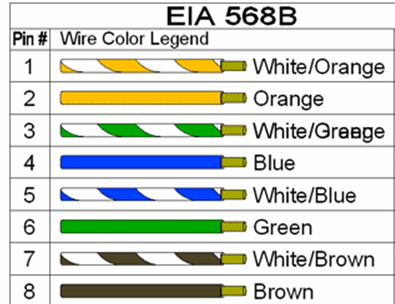 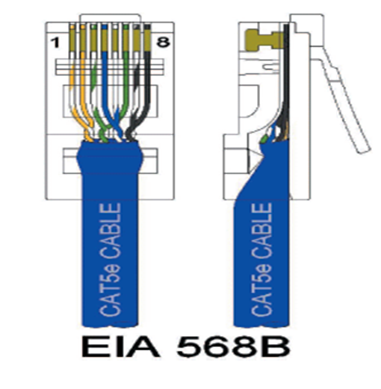 